Popis lektirnih naslova za peti razred 1. Ivan Kušan: Koko u Parizu 2. Grigor Vitez: Otvori prozor proljeću3. Milivoj Matošec: Strah u Ulici lipa4. Liz Pichlon: Tom Gates - Odlični izgovori5. Roald Dahl: Charlie i tvornica čokolade6. Sanja Pilić: Mrvice iz dnevnog boravka7. Henry Winterfeld: Timpetill - grad bez roditelja8. Miro Gavran: Svašta u mojoj glavi9. A. S. Puškin: Bajke*10. Nives Madunić Barišić: Tajna čokoladnih bombona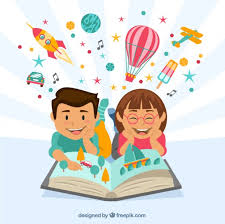 *Izborni naslov